Figure S5. QQ-plot for the GWAS of recombination rate in males (A) and females (B).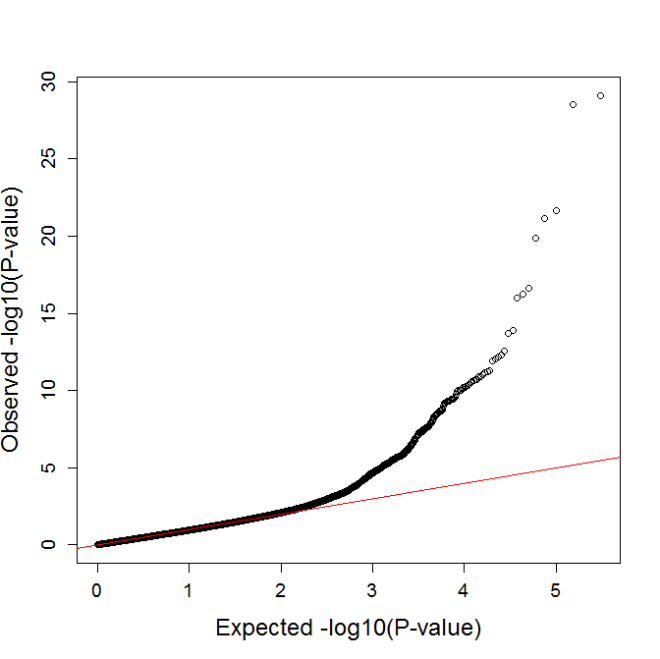 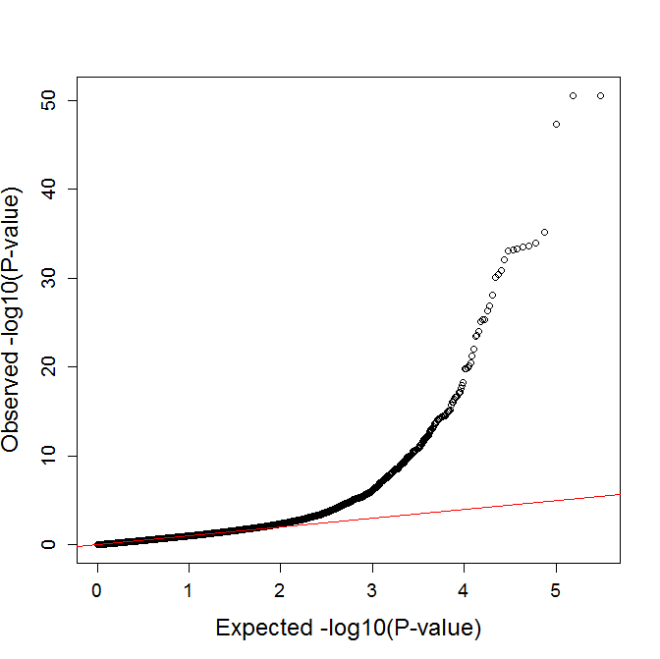 